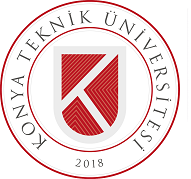 - -/ - - / 201..KONYA              KONYA TEKNİK ÜNİVERSİTESİERASMUS+ KURUM KOORDİNATÖRLÜĞÜ’NE201../201..Erasmus+ Öğrenim / Staj Hareketliliği hibemin ……………. Bankası …………. Şubesi’ndeki  (……………26………haneli…....IBAN………Numarası…….) no.lu şahsiAVRO (EURO) hesabıma yatırılmasını arz ederim.Saygılarımla,İmzaÖğrencinin Adı- Soyadı : ...............................................................Adres:	
E-posta:
Cep Tel: 		Dikkat: Hesap numarasının TL DEĞİL, AVRO hesap numarası olmasına dikkat ediniz.  Ekinde mutlaka hesap açılış dekontunun bir örneği olmalıdır.